Official results sheet of the Bossard Wheelers Open 10 mile time trial held on Saturday 3rd Jun 2017. This event was “promoted for & on behalf of Cycling Time Trials under their rules and regulations”, on the F11/10 course.Event secretary: - Geoff Bunyan, Kirriemuir, 35 Chandos Road, Buckingham. MK18 1AP Tel 01280 822326Time Keepers: - Mr Tony Farmborough and Mr Vince FreeleyI would like to thank the following: Our time keepers, Tony and Vince assisted by Bryan Scarborough at the finish. Pusher Off, Paul Dyett. Marshals – John and Anne Hassall, Richard Moule and Trev Watson. Richard and Trev also took care of the signs. Last but not least thanks to Ant Newland for his excellent catering skills. Thanks also to the Aston Clinton School for use of the school building and car parks.PrizesFastest		Ken Buckley		Spokes BPC Racing		18:45		£30Second		Peter Harrison		AS Test Team			18:50		£25Third		Chris Bartley		AS Test Team			19.01		£20Fourth		Mathew Charlton		Farnborough & Camberley CC	19:25		£15Fastest Lady	Katie Greves		AS Test Team			21:22		£15Second Lady	Sophie Household	Vertex Biemme RT		22:07		£10Congratulations to the prize winners and all those who improved on their LTS entry times. Thanks again to all of the marshals and helpers. For some reason the event was massively oversubscribed this time so thanks to those of you that made the effort to let me know that you couldn’t ride so your place could be allocated to a reserve. I am pleased to be able to tell you that the event has raised £600 that will be going to the Brain Tumour Research charity. Thanks for supporting the event and I hope to see you next season.  Take careGeoff Bunyan.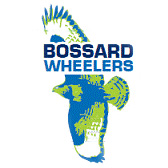 Bossard Wheelers CC